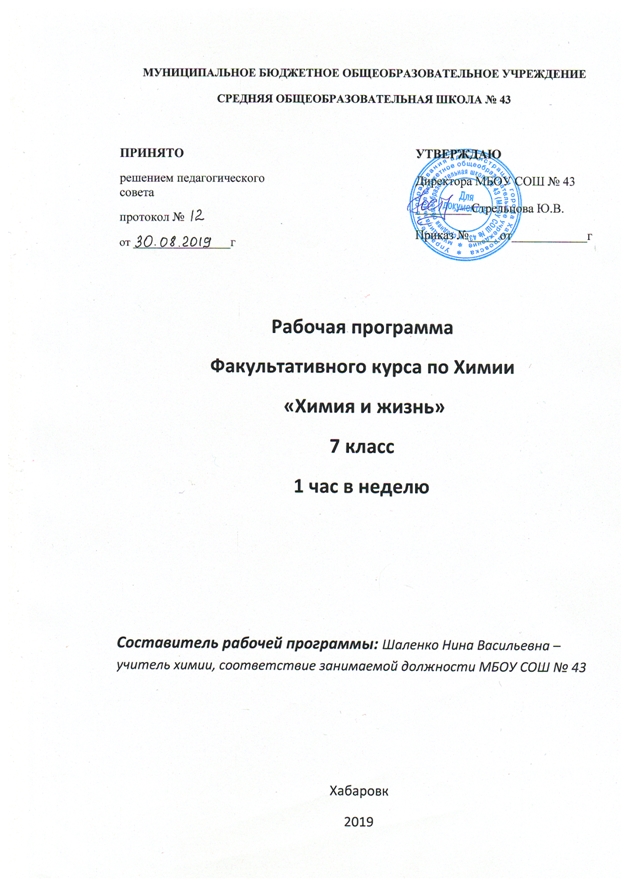 Пояснительная записка     Пропедевтический курс для учащихся 7 класса направлен на развитие у учащихся познавательного интереса к химии, внутренней мотивации учения. Программа рассчитана на 34 часов из расчёта 1 час в неделю в течение года.      Содержание курса включает изучение вопросов, которые позволяют значительно дополнить знания и умения:-химически грамотного использования веществ и материалов, применяемых в быту;-решения задач повседневной жизни;-предупреждения явлений, наносящих вред здоровью человека и окружающей среде.Цель курса:Развивать мышление, формируя и поддерживая интерес к химии. Курс базируется на изучении веществ и химических процессов, знакомых учащимся из повседневной жизни: содержит минимальное количество химических формул и расчетов по ним.Содержание программы курса:Тема 1. Химия - наука о веществах.(9 ч)Тема 2. Зачем и как изучают вещества.(16 ч)Тема 3. Почему и как протекают химические реакции (6 ч)Тема 4. Мир неорганических веществ(3 ч) В результате изучения курса ученик должен знать об основных химических областях народного хозяйства, причины и механизмы загрязнения окружающей среды. называть вещества .которые оказывают воздействие на организм и окружающую среду. знать вещества .с которыми сталкивается в повседневной жизни. использовать приобретённые знания и умения в практической деятельности и повседневной жизни для:- безопасного обращения с веществами и материалами;-экологически грамотного поведения в окружающей среде;-оценки влияния химического загрязнения окружающей среды на организм человека;- критической информации о веществах,  используемых в быту.Учебно-тематический план курса:№Тема занятияКоличество часов1Вещества вокруг тебя, оглянись!12Физические свойства веществ13Химия – наука экспериментальная и безопасная 14Знакомство с лабораторным оборудованием15Изучение строения пламени16Физические и химические процессы вокруг нас17Упражнение по теме «Физические и химические процессы»18От алхимии к химии 1Тема 29Какие опыты ставит наша планета?110Что такое чистота?111Разделяй и властвуй!112Отработка навыков по разделению смесей113Массовая доля вещества в смеси или растворе114Правило взвешивания веществ115Часто простое кажется сложным116Что в имени тебе моем…117Упражнение «Химические элементы»118Химические знаки119 Путешествие от килограмма к…120Почему такие?121Бинарные соединения. Упражнения122Химическая эстафета1Тема 3. 23Что написано пером не вырубить топором124Упражнения по химическим реакциям125Разложим реакции по полочкам126Помоги черепахе обогнать кролика127Еще один способ помочь черепахе1Тема 428-29Какие бывают вещества230-31Самые необычные вещества232-34Занимательные опыты3Итого-34 часов